Scroll to second page for the map!



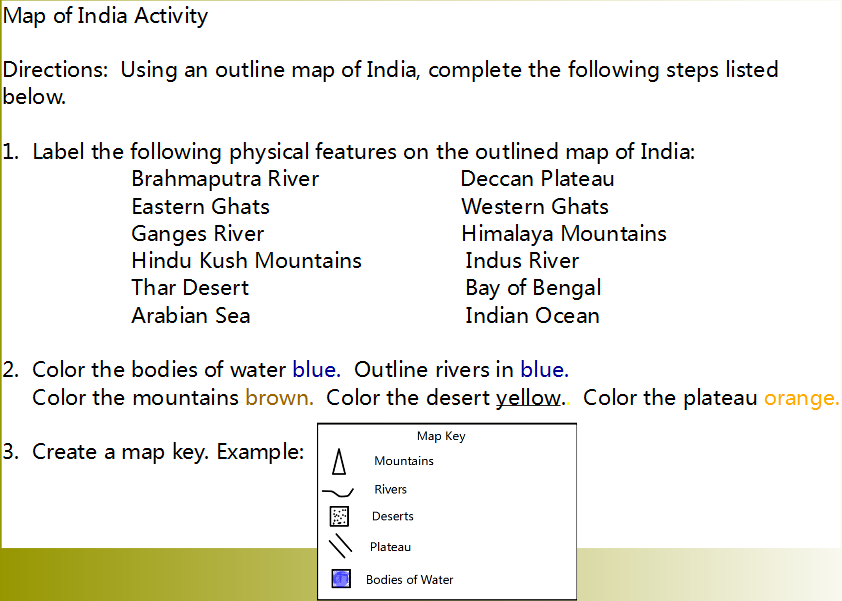 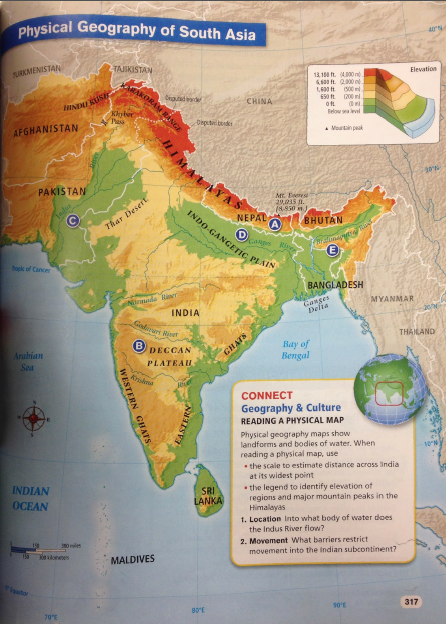 